A Newcastle University project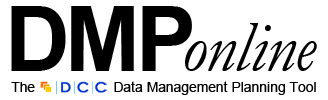 Project Stage: Application
Institutional Templates: Newcastle University0Admin Information from MyProjects1Introduction and Context1.1Introduction and ContextDCC 1.2: Short description of the project's fundamental aims and purposeDCC 10.2: Glossary of terms1.1.1Describe how you have considered the Newcastle University RDM institutional policy and any Faculty/research group guidelines, together with any other policy-related dependencies:1.1.2Document the RDM advice you have sought on planning your proposed project, including any consultation with projects using similar methods2Data Types, Formats, Standards and Capture Methods2.1Data Types, Formats, Standards and Capture MethodsDCC 2.1: Give a short overview description of the data being generated or reused in this researchDCC 2.3.4: What criteria and/or procedures will you use for Quality Assurance/Management?DCC 2.5.1: Are the datasets which you will be capturing/creating self-explanatory, or understandable in isolation?DCC 2.5.2: If you answered No to DCC 2.5.1, what contextual details are needed to make the data you capture or collect meaningful?DCC 2.5.3: How will you create or capture these metadata?DCC 2.5.4: What form will the metadata take?2.1.1Which open file formats will you use, and why?3Ethics and Intellectual Property3.aEthics3.a.1Have you completed a Newcastle University ethics application?3.bIntellectual Property3.b.1Intellectual PropertyDCC 3.2.1: Will the dataset(s) be covered by copyright or the Database Right? If so give details in DCC 3.2.2, below.DCC 3.2.2: If you answered Yes to DCC 3.2.1, Who owns the copyright and other Intellectual Property?DCC 3.2.3: If you answered Yes to DCC 3.2.1, How will the dataset be licensed?4Access, Data Sharing and Re-Use4.1Access, Data Sharing and Re-useDCC 4.1.1: Are you under obligation or do you have plans to share all or part of the data you create/capture?DCC 4.1.3: If you answered Yes to DCC 4.1.1, How will you make the data available?DCC 4.1.4: If you answered Yes to DCC 4.1.1, When will you make the data available?DCC 4.1.5: If you answered Yes to DCC 4.1.1, What is the process for gaining access to the data?DCC 4.1.6: If you answered Yes to DCC 4.1.1, Will access be chargeable?DCC 4.2.3: Are there any embargo periods for political/commercial/patent reasons?DCC 4.2.4: If you answered Yes to DCC 4.2.3, Please give details.DCC 4.3.1: Which groups or organisations are likely to be interested in the data that you will create/capture?DCC 4.3.2: How do you anticipate your new data being reused?DCC 5.3.2: How will you implement permissions, restrictions and/or embargoes?4.1.1Are there issues of consent, confidentiality (including commercial), anonymisation and other ethical considerations?4.1.2What are the main risks to data security/ confidentiality?4.1.3What will be the responsibilities of data sets users (for example as detailed in a ‘Statement of Agreement’)?5Short-Term Storage and Data Management5.1Short-Term Storage and Data ManagementDCC 5.1.1: Where (physically) will you store the data during the project's lifetime?DCC 5.1.2: What media will you use for primary storage during the project's lifetime?DCC 5.2.1: How will you back-up the data during the project's lifetime?DCC 5.2.2: How regularly will back-ups be made?DCC 5.2.3: Who is responsible for backup?DCC 5.3.1: How will you manage access restrictions and data security during the project's lifetime?5.1.1What is the anticipated (‘ballpark’ figure) of data volume that will be collected? Will this vary after processing?5.1.2Has the back-up process been tested and successfully validate?6Deposit and Long-Term Preservation6.1Deposit and Long-term preservationDCC 6.1: What is the long-term strategy for maintaining, curating and archiving the data?DCC 6.2.1: Will or should data be kept beyond the life of the project?DCC 6.2.2: If you answered Yes to DCC 6.2.1, How long will or should data be kept beyond the life of the project?DCC 6.2.3: If you answered Yes to DCC 6.2.1, What data centre/ repository/ archive have you identified as the long-term place of deposit?DCC 6.2.7: Will transformations be necessary to prepare data for preservation and/or data sharing?DCC 6.2.8: If you answered Yes to DCC 6.2.7, what transformations will be necessary to prepare data for preservation / future re-use?DCC 6.3.3: Will you include links to published materials and/or outcomes?DCC 6.3.4: If you answered Yes to DCC 6.3.3, please give details.DCC 6.3.5: How will you address the issue of persistent citation?DCC 6.4.1: Who will have responsibility over time for decisions about the data once the original personnel have gone?6.1.1What is your deletion policy? Will data sets be deleted? When, by whom and how will they be identified?6.1.2What is the anticipated (‘ballpark’ figure) of data volume that will be archived?7Resourcing7.1ResourcingDCC 7.1: Outline the staff/organisational roles and responsibilities for data managementDCC 7.2: How will data management activities be funded during the project's lifetime?DCC 7.3: How will longer-term data management activities be funded after the project ends?7.2Describe how funding for RDM has been specifically been costed into funding application (where appropriate).8Adherence and Review8.1Adherence and ReviewDCC 8.1.1: How will adherence to this data management plan be checked or demonstrated?DCC 8.1.2: Who will check this adherence?DCC 8.2.1: When will this data management plan be reviewed?DCC 8.2.2: Who will carry out reviews?9Actions Required9.1Actions RequiredSignatureDatePrint nameRole/InstitutionSignatureDatePrint nameRole/InstitutionSignatureDatePrint nameRole/Institution